Big 3 Warm Up 03/19/13Word of the Day:Resignation • nounDefinition: 1. the act of giving up (a claim or office or possession etc.)
2. a formal document giving notice of your intention to resignExample Sentence: Cueto circled off the mound with a wince and a look of resignation. After a meeting of coaches and trainers, Cueto walked slowly to the dugout.Use the word of the day in a sentence and underline the word.Government Trivia:This state was the first state to provide in its Constitution for the establishment of public libraries and it was the first state to guarantee every child the right to tax-paid high school education. Which one of the 50 states am I referring to?Picture Response: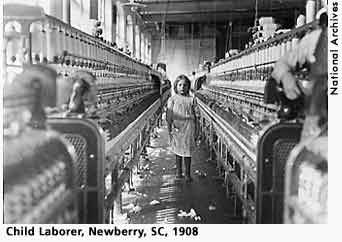 Write a two to three sentence interpretation of this historic painting Quote of the Day:“Actions speak louder than words.”http://www.50states.com/facts/michigan.htm#.UIkcR2fiGso